BEST WORKSOlympics GamesPYEONGCHANG 2018 Winter Olympics Games Bob-Skeleton-Luge as - Audio Assistant (A1/A2)HOST BROADCAST – OBShttps://www.youtube.com/watch?v=-1mBy4qi7jESOCHI 2014 Winter Olympics GamesBobsleigh-Skeleton-Luge as - Audio Assistant (A2)HOST BROADCAST – OBShttps://www.youtube.com/watch?v=KK77jDwfd1MTORINO 2006 Winter Olympics Gamesas - Audio Assistant (A2)HOST BROADCAST TOBOhttps://www.youtube.com/watch?v=Ppvy-MoiY-ACINEMAThe Secluted Lodge 2018(Italy)as: Sound Eng./ Microphone engdir. Silvio NacucchiNacucchi ProductionDolcissime 2018(Italy)as: Sound Eng./ Microphone engIndiana https://www.youtube.com/watch?v=1FOlcLfemTUSocial Dream 2018(Italy)as: Sound Eng./ Microphone engdir. Tak KurohaIndiana Filmhttps://www.youtube.com/watch?v=HELdebICukICreators [2015-16]as: Sound Eng./ Microphone engdir.  Beppe ZaiaArtuniversehttps://www.youtube.com/watch?v=z5H3MZY_dPw-Madeleine [2014]as: Sound Eng./ Microphone engdir.  Mario GarofaloOinom Film Milanohttps://www.youtube.com/watch?v=8ziYdMthq-s-Le Operette Morali [2012]as: Sound Eng./ Microphone engdir.  Mario MartonePAV Roma per Prix Italiahttps://www.youtube.com/watch?v=Vs1xHS15U7k-Ti Amo Troppo per Dirtelo[2010]as: Microphone engdir. Marco PontiTaodue Kabiriahttps://www.youtube.com/watch?v=oXvSIoJmnx8-Pietro [2009]as: Microphone eng/Boom Op.dir. Daniele GaglianoneArcopinto-BabyDochttps://www.youtube.com/watch?v=-Xjxf72_roc- La fidanzata di Papa’ [2008] as: Sound Eng./ Microphone engdir. Enrico OldoiniMarifilm-Romahttps://www.youtube.com/watch?v=pT0uAoNRNb4Zoè [2008]as: Sound Eng./ Microphone eng/Boom Op.dir. Giuseppe Varlottahttps://www.youtube.com/watch?v=b__8VeIcpD0- Natale alle Bahamas [2007] riprese in Italiaas: Sound Eng./ Microphone engdir. Claudio RisiMedusahttps://www.youtube.com/watch?v=amGwdjNCR1g- Come le Formiche [2006]as: Sound Eng./ Microphone engdir. Ilaria BorrelliLa Dolce Vita Production- La Notte Eterna del Coniglio  [2005]as: Microphone eng Boomdir. Valeri BosermanRai Cinema AKShttps://www.youtube.com/watch?v=CTOS-ZMv9qs- I Giorni dell’abbandono [2004]Film as: Microphone engdir. Roberto FaenzaMedusa - Jean Vigo Italiahttps://www.youtube.com/watch?v=RN0vfEb9jIE- Sangue – La morte non esiete [2004]as: Microphone engdir. Libero De RienzoRaiCinema-Mikado Film- Nitrofilm-Illegal film 77https://www.youtube.com/watch?v=QJ7SZrltWuYLIVE SPORT EVENTS	UNIVERSIADE NAPOLI 2019 as – Audio Engineer (A1)Host FISU/3zero2/Videohouse/EuromediaPYEONGCHANG 2018 Winter Olympics GamesBob-Skeleton-Luge as - Audio Assistant (A1/A2)HOST BROADCAST – OBShttps://www.youtube.com/watch?v=-1mBy4qi7jEUNIVERSIADE ALMATY 2017 as – Audio Engineer (A1)Host FISU/ALLIANCEhttps://www.youtube.com/watch?v=uOngI3JYSdwQualifying Tournament Rio 2016 FIBA Basket [2016]as - Audio Assistant (A2)Host https://www.youtube.com/watch?v=KNlCBttLzxwFINAL MILANOUEFA CHAMPIONS LEAGUE  2014/15 as - Audio Assistant (A2)HOST BROADCAST https://www.youtube.com/watch?v=IdemBZEyeUEFA CHAMPIONS LEAGUE 2015/16 as - Audio Assistant (A2)HOST BROADCAST – MediasetFINAL BERLINUEFA CHAMPIONS League 2014/15 as - Audio Assistant (A2)HOST BROADCAST – SKY Italiahttps://www.youtube.com/watch?v=e_a7vdCQi9sUEFA CHAMPIONS LEAGUE 2014/15 as - Audio Assistant (A2)HOST BROAD. – Mediaset-EuroscenaUEFA YOUTH LEAGUE 2014/15 as - Audio Assistant (A2)HOST BROADCAST Euro Media GroupUEFA YOUTH LEAGUE 2014/15 as - Audio Eng. (A2)HOST BROADCAST Euro Media GroupFootball Serie A Italia 2013/14as - Audio Eng. (A1/A2) HOST BROADCAST -Infront Sports and Media / Juventus Stadium Torino –ProductionFINAL TORINO UEFA EUROPA LEAGUE 2014/15 as - Audio Assistant (A2)HOST BROADCAST – Mediaset-Euroscenahttps://www.youtube.com/watch?v=4OCQze1-aMQUEFA EUROPA LEAGUE 2014/15 as - Audio Assistant (A2)HOST BROADCAST – Mediaset-EuroscenaVolleyball Women's World Championship 2014as - Audio Assistant (A1 A2)HOST BROADCAST – Infront-RAI/Global productionWorld League Volley 2014as - Audio Assistant (A1 A2)HOST BROADCAST – Infront – RAI/Global productionhttps://www.youtube.com/watch?v=gwPPNzhzgbQ*SOCHI 2014 Winter Olympics GamesBobsleigh-Skeleton-Luge as - Audio Assistant (A2)HOST BROADCAST – OBShttps://www.youtube.com/watch?v=KK77jDwfd1MSUPER BIKE SBK [2012-2013]as - Audio Assistant (A1/A2)Infront - Global ProductionFerrari Challenge [2012-2013]as - Audio Assistant (A1/A2)HOST BROADCASTInfront Global Productionhttps://www.youtube.com/watch?v=fSZiQLDIeWYFootball Serie A Italia [2012-2013]as - Audio Assistant (A1/A2) HOST BROADCASTInfront Sports and MediaSki Cross World Cup/Tour de Ski [from 2007 to 2015]as - Audio Assistant (A1/A2)HOST BROADCASTInfront Sports and Mediahttps://www.youtube.com/watch?v=03hJpDZnK9wFootball Serie A [2011-2012]as - Audio Assistant (A2)Al Jazeera-InfrontFootball Serie A 3D [2010-2011]as - Audio Assistant (A2)InfrontVolley Serie A [2009]as - Audio Assistant (A2)HOST BROADCASTOpera - Sky_SportFootball Serie A [2007-2008]as - Audio Assistant (A2)HOST BROADCASTAl Jazeera-InfrontBoxing [2008]as - Audio Assistant (A2)InfrontInter Channel [2007-2008]as - Audio Assistant (A2)Infront-Inter Channel SkyFootball Serie A [2006-2007]HOST BROADCASTas - Audio Assistant (A2)Global Production – SKY SPORTBasket Serie A [2006-2007]as - Audio Assistant (A2)HOST BROADCASTGlobal Production – SKY SPORT*TORINO 2006 Winter Olympics Gamesas - Audio Assistant (A2)HOST BROADCAST TOBOhttps://www.youtube.com/watch?v=Ppvy-MoiY-APowerboats World Championship [2005]as - Audio Assistant (A2)Sbp -Nuvolari Channel Football Serie A [2004-2005]as - Audio Assistant (A2)Sbp – MediasetDOCUMENTARYSe ti abbraccio non aver paura 2018(Italy)as: Sound Eng./ Microphone engdir. Niccolo Maria PaganiHushuaia/Indiana Filmhttps://www.youtube.com/watch?v=3b7-lr1XRy4The Italian Spirit of Le Mans 2018(Italy)as: Sound Eng./ Microphone engdir. Niccolo Maria PaganiHushuaia/Indiana Filmhttps://www.youtube.com/watch?v=N8ZFZlT3XSI&t=322sPastrone  (2018)(Italy)as: Sound Eng./ Microphone engdir. Lorenzo De NicolaLab 80 Filmhttps://www.fctp.it/movie_item.php?id=4563Social Dream 2018(Italy)as: Sound Eng./ Microphone engdir. Tak KurohaIndiana FilmPorno e Libertà [2015](Italy)as: Sound Eng./ Microphone engdir. Carmine AmorosoZut Filmhttp://www.cinemamente.com/porno-e-liberta-trailerNumero Zero ai Confini del Rap Italiano [2014](Italy)as: Sound Eng./ Microphone engdir. Enrico BisiWithStandhttps://www.youtube.com/watch?v=19ysIcX0YhYAfganistan [2014](Italy Afganistan)as: Sound Eng./ Microphone eng dir.  Razi MohebiFilmWorkMarina Abramovich   [2012]The Abramovich Method (Italy US)as: Sound Eng./ Microphone engKollateral Itahttps://www.youtube.com/watch?v=-4gTO_-Gsu8L’allenatore dei Sogni, la soria di Sergio Vatta [2011](Italy)as: Sound Eng./ Microphone eng BabyDoc Torinohttps://www.youtube.com/watch?v=WItEP7Q1juQFuzokuSex Entertainment in Japan [2010](Japan Crew)as: Sound Eng./ Microphone eng Show Lab Italyhttps://chomikuj.pl/kiloper9/Filmy+-+Dokumentalne/Fuzoku.Sex.Entertainment.In.Japan.PDTV.x264-CBFM,4322756866.mp4(video)Vinilmania  [2010](Japan Crew)as: Sound Eng./ Microphone eng STEFILM, ARTE’https://www.youtube.com/watch?v=0a5wijCBqwIA Tea for 2… bilions [2010](India-Taiwan-India-England-France-Japan- Crew)as: Sound Eng./ Microphone eng dir. Stefano Tealdi.ARTLINE FILMS, STEFILM, FRANCE TÉLÉVISIONSA Coffe, please! [2009](Brasil-England-Italy-Turkey-Ethiopia Crew)as: Sound Eng./ Microphone eng dir.  Stefano Tealdi.ARTLINE FILMS, STEFILM, FRANCE TÉLÉVISIONSIn me non c’è che Futuro [2008](Italy)as: Sound Eng./ Microphone eng dir. Michele Fasano.SATTVA FILMS-Bolognahttps://www.youtube.com/watch?v=NI4ZKh_LnfQ&list=PLHzlq8MHPq5NujrG6p3Wmo3AiP8jAHmZiA sud di Pavese [2008](Italy)as: Sound Eng./ Microphone eng Stefilm TorinoHow are you tomorrow [2008](Kazakhstan Crew)as: Sound Eng./ Microphone eng dir.  Francesco JodiceFilmmaster - Art from the worldRata Nece Biti – La Guerra Non Ci Sarà [2008] (Davide Di Donatello 2009)(Bosnia Crew)as: Sound Eng./ Microphone eng dir. Daniele GaglianoneBabydocfilmhttps://www.youtube.com/watch?v=GiJg3ppnJxwIl Fantasma inattacabile [2008](Italy)as: Sound Eng./ Microphone eng dir. Andrea VernoliDeTour Stefilm TorinoZanoobia [2007](Italy)as: Sound Eng./ Microphone eng dir. Paolo InverniDeTour Stefilm Torino Guernica La Morte dal Cielo [2007](Italy Spain Crew)as: Sound Eng./ Microphone eng dir. Hanno BruhlHistory Channel International - Stefilm Torino Terra Madre [2006](Italy)as: Sound Eng./ Microphone eng ABC-usa - Stefilm TorinoLa Faccia del Cattivo [2006](Italy)as: Sound Eng./ Microphone eng dir. Davide ToscoHistory Channel InternationalBuilding Olympic Games [2003-2005](Italy)as: Sound Eng./ Microphone eng dir. Sara TosiDiscovery Channel – worldTorino Test Events Olympic Games  2006 [2003-2004](Italy)as: Sound Eng./ Microphone eng Discovery Channel Stefilm TorinoGorbaciov [2004](Italy)as: Sound Eng./ Microphone eng Croatian Radio Television ADVERTISINGCristiano Ronaldo – Mercurial Dream Speed Nike as: Sound Eng.The Box Films/NikeCristiano Ronaldo –China Children’s dayas: Sound Eng.20 Reds Light/NikeCristiano Ronaldo – Flight Ballas: Sound Eng.20 Reds Light/NikeCristiano Ronaldo –ChristMash in casa Juveas: Sound Eng.Indaco/JuventusCristiano Ronaldo –FreeFireas: Sound Eng.The Box FilmsCristiano Ronaldo – 100 Gol Selesao Pourtugalas: Sound Eng.The Box Films/NikeKinder Cerealias: Sound Eng.MercurioMaserati Premiereas: Sound Eng.Frame CommunicationAlfa Romeo/Raikkonenas: Sound Eng.Frame Communicationhttps://www.youtube.com/watch?v=orMKcL-y0E4&t=35sJuventus advertising campaign 2019-2020as: Sound Eng.Indaco/JuventusFCA Fiat 500 MIRROR 2018as: Sound Eng.Frame Communicationshttps://www.youtube.com/watch?v=JUVJiSbroYYSuperrotamazione FCA 2017as: Sound Eng.The Box Films srl https://www.youtube.com/watch?v=tbTgifDFW4gMastercard- Buffon Princeles Surprise [2016]as: Sound Eng./ Microphone eng20 Red Light srl https://www.youtube.com/watch?v=d5Z3OqcxGqgSony MDR - 1000 X Headphones [2016]as: Sound Eng./ Microphone engLule Productionhttps://www.youtube.com/watch?v=Ac9gOdz-egUGatorade 2016as: Sound Eng./ Microphone eng/boom opthe box films srl https://www.youtube.com/watch?v=77k2iP4mGJsAlfaromeo Giulia at Nurburgring [2016]as: Sound Eng./ Microphone eng/boom opFrame Communicationshttps://www.youtube.com/watch?v=_jhA3QZAvcgPromo Ferrari 2015 Barcelonaas: Sound Eng./ Microphone eng/Boom Op.Global ProductionAvetrik Energy 2015 (60 spots)as: Sound Eng./ Microphone eng/boom opLa7/Avetrik20 Anni Cartesio 2015as: Sound Eng./ Microphone eng/ boom opCoonfcooperative PiemonteBugatti 2015as: Sound Eng./ Microphone engFour Studios Communication srlLa Casa dello Sport (series) 2009-2014 as: Sound Eng./ Microphone engSky Italia/Atlantishttps://www.youtube.com/watch?v=Jx7r8K2B43QJeep 2014as: Sound Eng./ Microphone engFrame CommunicationEdizioni Cairo 2012HDas: Sound Eng./ Microphone engCollateral MiSKY promo (series) 2009-2010HDas: Sound Eng./ Microphone engAtlantis-SKY-ItaliaAcqua Uliveto / Rocchetta2009/10as: Sound Eng./ Microphone eng/ Boom Op.Regia di Marcello CesenaMovie Magic InternationalKellogg's Coco Pops [2009]as: Sound Eng./ Microphone eng/Boom Op.Regia di Andrea CecchiBedeschi FilmSKY promo 2007-2008as: Sound Eng./ Microphone engAtlantis-SKY-Italia100 years of Neiman Marcusas: Sound Eng./ Microphone engAtlantis-SKY-ItaliaPanorama Films International Roma for N.M. USASKY Abbonamenti Natale 2006as: Sound Eng./ Microphone engAtlantis-SKY-ItaliaIVECO 2006as: Sound Eng./ Microphone eng MOVIDA-TorinoSHORTSSmuggleras: Sound Eng./ Microphone endir Pietro MaleagoriBirthdayas: Sound Eng./ Microphone engdir. Alberto Viavatteneprod. GreyLadderhttps://www.youtube.com/watch?v=hrFCRWfB-z4La Moglie del Custode [2015]as: Sound Eng./ Microphone engdir. Mario ParruciniTauron Entertainmenthttps://www.youtube.com/watch?v=bZmMh1GCaj4Lacrime Nere [2013]as: Sound Eng./ Microphone eng dir. Max CrociProd. Sky Italiahttp://www.youtube.com/watch?v=dyZKincVOowL’Ascensore [2009]as: Sound Eng./ Microphone eng dir. Riccardo PasioA Water Tale [2008] (Kazakhstan)as: Sound Eng./ Microphone eng dir. Francesco JodiceFilmmaster - Art from the worldhttp://www.youtube.com/watch?v=AnotnFjppGEGone Golfing [feb. 2008]as: Sound Eng./ Microphone eng dir. Maxì DejoiePizza [gen. 2008]as: Sound Eng./ Microphone eng dir. i Ivan CazzolaA Piedi Nudi [sep. 2006]as: Sound Eng./ Microphone engDammi  il LA [june july 2005]as: Sound Eng./ Microphone eng dir.  Matteo Servente(awards: Sarasota film festival Florida, Memphis International Film Festival,  Fargo film festival)http://www.youtube.com/watch?v=h2qN_jZbMoYIL Mago La Morte [feb. 2005]as: Sound Eng./ Microphone eng dir. Valerio ValenteLa Bumba [oct. 2004]as: Sound Eng./ Microphone eng dir.  Alessandro DominiciTelevisionVasco Rossi Live in Modena Park 2018HOST /Microphone engMTV/Global prodhttps://www.youtube.com/watch?v=TlUJfU5dSr4MTV Awards 2016HOST /Microphone engMTV/Global prodhttps://www.youtube.com/watch?v=V30qhl_1dEcMela Verde 2016/2020as: Sound Eng./ Microphone engMediaset PromoVideoJUNIOR EURO FESTIVAL 2015HUB/Microphone engEurovision/Global prodhttps://www.youtube.com/watch?v=7WXdF1UWTi4Montebianco – Sfida Verticale 2015as: Sound Eng./ Microphone engRegia: Fabio CalviRai/Magnoliahttps://www.youtube.com/watch?v=M25F8ICxtBcCome il peso dell’Acqua di Marco Paolini [2014]as: Sound Eng./ Microphone eng Raihttps://www.youtube.com/watch?v=CB7tZUQJ3aUQuelloche non Ho [2012]as: Sound Eng A2Endemol/La 7 https://www.youtube.com/watch?v=XxHwzXak10oMaster Chef Italia [2011]as: Sound Eng./ Microphone eng Magnolia Vendo Casa [2009]as: Sound Eng./ Microphone engMediaset – ENDEMOLItalian Next Top Model [ 2009]as: Sound Eng./ Microphone engMagnoliaFULL FRONTAL FASHION TV USA [2007-2008]Fashion week in Milanas: Sound Eng./ Microphone engFull Frontal Fashion TvItalian Next Top Model [2008]Come: FonicoMagnoliaCambio Moglie International (Wife Swap)  [2007]as: Sound Eng./ Microphone engFOX LIFE ITALIA – La7 - ENDEMOLComizi D’amore [2007]as: Sound Eng./ Microphone eng Fox Life – ENDEMOLLe Invasioni Barbariche [2007-2008]as: Sound Eng./ Microphone engLa7 – ENDEMOL Ho Voglia di Lavorare [2006]as: Sound Eng./ Microphone eng Discovery RealTime – ENDEMOLLe Cose Che Odio di Te (Things i hate of you) [2006]as: Sound Eng./ Microphone eng Discovery RealTime – ENDEMOLCambio Moglie (Wife Swap)  [2006 2007]as: Sound Eng./ Microphone engFOX LIFE ITALIA – La7 - ENDEMOLIl Treno dei desideri  [2005]as: Sound Eng./ Microphone engRai 1 – ENDEMOL – Etabeta - AtlantisFICTIONCento Vetrine [2003-2014]as: Sound Eng./ Microphone eng Mediaset  MediavivereVivere [2003-2007]as: Sound Eng./ Microphone engMediaset  AtlantisSacrificio D’amore [2016]as: Sound Eng./ Microphone engMediaset  AtlantisRADIODRAMANOISE  [2004]as: Sound Eng./ Microphone eng/ProtoolsRegia di Paola Rota- Hairy VogelLaundrette Soap [2003]as: Sound Eng./ Microphone eng/ProtoolsRegia di Paola Rota- Hairy Vogelhttp://www.galeano.it/ - !radioplay/c1711www.galeano.itCurriculum vitaeResume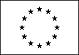 Personal InformationNameANGELO GALEANOAddressLargo Regio Parco, 14 10135 TORINO – ITALYMobile Telephone+39 347 42.41.410E-mailgaleano@galeano.itWEBhttp://www.galeano.it/NationalityITALIANBirthdate22, agosto, 1970 Skills in Broadcast, Movie, Advertising, Shorts, Documentaries, EngSound Engineer Location SoundMicrophone EngineerBoom OperatorBest SkillsOther SkillsSound Engineer A1/A2Mixing and recording dialogue for Cinema and TelevisionRecording and Mixing like Location Sound Audio ENGRecording and editing natural wild tracksMixing and recording with wearable equipmentMixing in a liveTV show Playing Live keyboards with recorded items (Foley Live)Mixing and recording Audio Broadcast in Live Sport Events (A1/A2)Microphones Engineer A2:Determine microphone types and what they are best used for;Using and placing of exposed and hidden lavalier microphone (advertising, interviews, films, documentaries, shooting, eng);Wireless frequency analysis of systems & techniquesBoom operator;Parabola Mike Operator (Telinga);Radio Microphones (Sennheiser, Shure, Wisycom);Commentary Position (Saro, Glensound, A&Q Mpac2, TieLine, Paradiso, Via, Tieline);Ambiente Multi Channel Microphones (Soundfield);Phonak earphones;Placing microphones for shows and various sports like: Football, Tracks, Motorbike Races, Skiing, Boxing, Volleyball, Hockey, Ski Jumping, Bobsleigh, Skeleton, Cross Country, Nordic Combine, Biathlon Powerboats, athletics.Field recording (Sound Devices 744, 788, 633, 688 etc)Diver Padi license (hydrophones)Broadcast A2:Cabling for tv studios,Cabling for sport venues, sports facilities indoor and outdoor, summer and winter venues;Using optical fibers, connections, welding, testing;  (FlashLink, Artel Digi Link, Acrobat, Rocknet, )Using Mediornet Compact Pro, Riedel Rocknet 100, Acrobat, Bolero intercom System, intellinet;Operating Assistant Protools;Using Intercom System (Saro, CMAPSI, Artist); Work Skills: Working in demanding situationsTeam workCoordination of working groupsOther Info:Founder of GaleanoLab (recording, editing and projecting tools for sounds recording)http://www.galeano.it/#!projects/cly1Project Manager for Multimedia projects from 1999 to 2003 (Cliomedia srl, Celys srl)Diver Padi license (hydrophones)Education and Studies BTP Broadcast Training Programme for Olympic Broadcast SerevicesPost graduate in Sound Engineering at Virtual Reality Multi Media Park – Torino in 2003Graduated qualification in New Media (Torino University) with a research study titled “The Faces of Voices: Synthesis and Voice Recognition on Human and Computer Interaction” in 2001Graduated in Science of Communication at - Università degli Studi di Torino.Secondary School Degree Technical Industrial Institute- Electronic and Telecommunication.Hobby:           Sailing Dinghies           Diving           Football